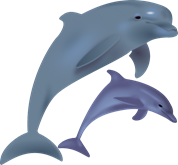 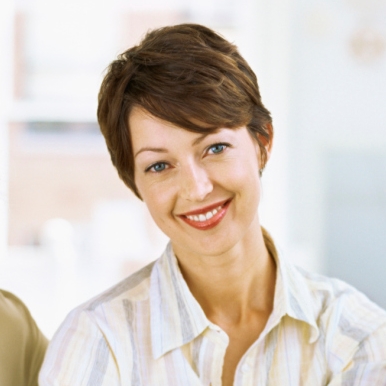 PARKWAY PUBLIC SCHOOL  Now Available School Day at Parkway! Please go online and register.PARKWAY PUBLIC SCHOOL  Now Available School Day at Parkway! Please go online and register.When it is convenient for you!Parkway P.S. CommunityDear Parkway CommunityWe are very excited to bring School Day into our Parkway online basket of tools. Our goal of keeping connected with everyone will be enhanced with the adoption of School Day. School Day will broaden our reach to the community and it will enable our School to communicate important and sometimes timely information to our whole community.Here are some things you will need before you get started.Initially, you will have to set up a parent account and then add your scholars. At this time we are adding using Electronic Authentication.Your child’s Ontario Education Number, you will find this is on their Report Cards. It is located on the front page top middle section; OEN.School Board – Waterloo Region District School BoardAll other information you will know.A documentation with instructions will follow this announcement. If you have any difficulties please contact me.Brenda Frangos Head SecretaryParkway Public SchoolDear Parkway CommunityWe are very excited to bring School Day into our Parkway online basket of tools. Our goal of keeping connected with everyone will be enhanced with the adoption of School Day. School Day will broaden our reach to the community and it will enable our School to communicate important and sometimes timely information to our whole community.Here are some things you will need before you get started.Initially, you will have to set up a parent account and then add your scholars. At this time we are adding using Electronic Authentication.Your child’s Ontario Education Number, you will find this is on their Report Cards. It is located on the front page top middle section; OEN.School Board – Waterloo Region District School BoardAll other information you will know.A documentation with instructions will follow this announcement. If you have any difficulties please contact me.Brenda Frangos Head SecretaryParkway Public SchoolDear Parkway CommunityWe are very excited to bring School Day into our Parkway online basket of tools. Our goal of keeping connected with everyone will be enhanced with the adoption of School Day. School Day will broaden our reach to the community and it will enable our School to communicate important and sometimes timely information to our whole community.Here are some things you will need before you get started.Initially, you will have to set up a parent account and then add your scholars. At this time we are adding using Electronic Authentication.Your child’s Ontario Education Number, you will find this is on their Report Cards. It is located on the front page top middle section; OEN.School Board – Waterloo Region District School BoardAll other information you will know.A documentation with instructions will follow this announcement. If you have any difficulties please contact me.Brenda Frangos Head SecretaryParkway Public SchoolDear Parkway CommunityWe are very excited to bring School Day into our Parkway online basket of tools. Our goal of keeping connected with everyone will be enhanced with the adoption of School Day. School Day will broaden our reach to the community and it will enable our School to communicate important and sometimes timely information to our whole community.Here are some things you will need before you get started.Initially, you will have to set up a parent account and then add your scholars. At this time we are adding using Electronic Authentication.Your child’s Ontario Education Number, you will find this is on their Report Cards. It is located on the front page top middle section; OEN.School Board – Waterloo Region District School BoardAll other information you will know.A documentation with instructions will follow this announcement. If you have any difficulties please contact me.Brenda Frangos Head SecretaryParkway Public School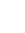 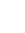 436 Preston Parkway Cambridge, ON.N3H 5C7Dear Parkway CommunityWe are very excited to bring School Day into our Parkway online basket of tools. Our goal of keeping connected with everyone will be enhanced with the adoption of School Day. School Day will broaden our reach to the community and it will enable our School to communicate important and sometimes timely information to our whole community.Here are some things you will need before you get started.Initially, you will have to set up a parent account and then add your scholars. At this time we are adding using Electronic Authentication.Your child’s Ontario Education Number, you will find this is on their Report Cards. It is located on the front page top middle section; OEN.School Board – Waterloo Region District School BoardAll other information you will know.A documentation with instructions will follow this announcement. If you have any difficulties please contact me.Brenda Frangos Head SecretaryParkway Public SchoolDear Parkway CommunityWe are very excited to bring School Day into our Parkway online basket of tools. Our goal of keeping connected with everyone will be enhanced with the adoption of School Day. School Day will broaden our reach to the community and it will enable our School to communicate important and sometimes timely information to our whole community.Here are some things you will need before you get started.Initially, you will have to set up a parent account and then add your scholars. At this time we are adding using Electronic Authentication.Your child’s Ontario Education Number, you will find this is on their Report Cards. It is located on the front page top middle section; OEN.School Board – Waterloo Region District School BoardAll other information you will know.A documentation with instructions will follow this announcement. If you have any difficulties please contact me.Brenda Frangos Head SecretaryParkway Public SchoolDear Parkway CommunityWe are very excited to bring School Day into our Parkway online basket of tools. Our goal of keeping connected with everyone will be enhanced with the adoption of School Day. School Day will broaden our reach to the community and it will enable our School to communicate important and sometimes timely information to our whole community.Here are some things you will need before you get started.Initially, you will have to set up a parent account and then add your scholars. At this time we are adding using Electronic Authentication.Your child’s Ontario Education Number, you will find this is on their Report Cards. It is located on the front page top middle section; OEN.School Board – Waterloo Region District School BoardAll other information you will know.A documentation with instructions will follow this announcement. If you have any difficulties please contact me.Brenda Frangos Head SecretaryParkway Public SchoolDear Parkway CommunityWe are very excited to bring School Day into our Parkway online basket of tools. Our goal of keeping connected with everyone will be enhanced with the adoption of School Day. School Day will broaden our reach to the community and it will enable our School to communicate important and sometimes timely information to our whole community.Here are some things you will need before you get started.Initially, you will have to set up a parent account and then add your scholars. At this time we are adding using Electronic Authentication.Your child’s Ontario Education Number, you will find this is on their Report Cards. It is located on the front page top middle section; OEN.School Board – Waterloo Region District School BoardAll other information you will know.A documentation with instructions will follow this announcement. If you have any difficulties please contact me.Brenda Frangos Head SecretaryParkway Public School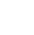 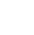 519-653-0383Dear Parkway CommunityWe are very excited to bring School Day into our Parkway online basket of tools. Our goal of keeping connected with everyone will be enhanced with the adoption of School Day. School Day will broaden our reach to the community and it will enable our School to communicate important and sometimes timely information to our whole community.Here are some things you will need before you get started.Initially, you will have to set up a parent account and then add your scholars. At this time we are adding using Electronic Authentication.Your child’s Ontario Education Number, you will find this is on their Report Cards. It is located on the front page top middle section; OEN.School Board – Waterloo Region District School BoardAll other information you will know.A documentation with instructions will follow this announcement. If you have any difficulties please contact me.Brenda Frangos Head SecretaryParkway Public SchoolDear Parkway CommunityWe are very excited to bring School Day into our Parkway online basket of tools. Our goal of keeping connected with everyone will be enhanced with the adoption of School Day. School Day will broaden our reach to the community and it will enable our School to communicate important and sometimes timely information to our whole community.Here are some things you will need before you get started.Initially, you will have to set up a parent account and then add your scholars. At this time we are adding using Electronic Authentication.Your child’s Ontario Education Number, you will find this is on their Report Cards. It is located on the front page top middle section; OEN.School Board – Waterloo Region District School BoardAll other information you will know.A documentation with instructions will follow this announcement. If you have any difficulties please contact me.Brenda Frangos Head SecretaryParkway Public SchoolDear Parkway CommunityWe are very excited to bring School Day into our Parkway online basket of tools. Our goal of keeping connected with everyone will be enhanced with the adoption of School Day. School Day will broaden our reach to the community and it will enable our School to communicate important and sometimes timely information to our whole community.Here are some things you will need before you get started.Initially, you will have to set up a parent account and then add your scholars. At this time we are adding using Electronic Authentication.Your child’s Ontario Education Number, you will find this is on their Report Cards. It is located on the front page top middle section; OEN.School Board – Waterloo Region District School BoardAll other information you will know.A documentation with instructions will follow this announcement. If you have any difficulties please contact me.Brenda Frangos Head SecretaryParkway Public SchoolDear Parkway CommunityWe are very excited to bring School Day into our Parkway online basket of tools. Our goal of keeping connected with everyone will be enhanced with the adoption of School Day. School Day will broaden our reach to the community and it will enable our School to communicate important and sometimes timely information to our whole community.Here are some things you will need before you get started.Initially, you will have to set up a parent account and then add your scholars. At this time we are adding using Electronic Authentication.Your child’s Ontario Education Number, you will find this is on their Report Cards. It is located on the front page top middle section; OEN.School Board – Waterloo Region District School BoardAll other information you will know.A documentation with instructions will follow this announcement. If you have any difficulties please contact me.Brenda Frangos Head SecretaryParkway Public School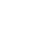 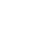 brenda_frangos@wrdsb.caDear Parkway CommunityWe are very excited to bring School Day into our Parkway online basket of tools. Our goal of keeping connected with everyone will be enhanced with the adoption of School Day. School Day will broaden our reach to the community and it will enable our School to communicate important and sometimes timely information to our whole community.Here are some things you will need before you get started.Initially, you will have to set up a parent account and then add your scholars. At this time we are adding using Electronic Authentication.Your child’s Ontario Education Number, you will find this is on their Report Cards. It is located on the front page top middle section; OEN.School Board – Waterloo Region District School BoardAll other information you will know.A documentation with instructions will follow this announcement. If you have any difficulties please contact me.Brenda Frangos Head SecretaryParkway Public SchoolDear Parkway CommunityWe are very excited to bring School Day into our Parkway online basket of tools. Our goal of keeping connected with everyone will be enhanced with the adoption of School Day. School Day will broaden our reach to the community and it will enable our School to communicate important and sometimes timely information to our whole community.Here are some things you will need before you get started.Initially, you will have to set up a parent account and then add your scholars. At this time we are adding using Electronic Authentication.Your child’s Ontario Education Number, you will find this is on their Report Cards. It is located on the front page top middle section; OEN.School Board – Waterloo Region District School BoardAll other information you will know.A documentation with instructions will follow this announcement. If you have any difficulties please contact me.Brenda Frangos Head SecretaryParkway Public SchoolDear Parkway CommunityWe are very excited to bring School Day into our Parkway online basket of tools. Our goal of keeping connected with everyone will be enhanced with the adoption of School Day. School Day will broaden our reach to the community and it will enable our School to communicate important and sometimes timely information to our whole community.Here are some things you will need before you get started.Initially, you will have to set up a parent account and then add your scholars. At this time we are adding using Electronic Authentication.Your child’s Ontario Education Number, you will find this is on their Report Cards. It is located on the front page top middle section; OEN.School Board – Waterloo Region District School BoardAll other information you will know.A documentation with instructions will follow this announcement. If you have any difficulties please contact me.Brenda Frangos Head SecretaryParkway Public SchoolDear Parkway CommunityWe are very excited to bring School Day into our Parkway online basket of tools. Our goal of keeping connected with everyone will be enhanced with the adoption of School Day. School Day will broaden our reach to the community and it will enable our School to communicate important and sometimes timely information to our whole community.Here are some things you will need before you get started.Initially, you will have to set up a parent account and then add your scholars. At this time we are adding using Electronic Authentication.Your child’s Ontario Education Number, you will find this is on their Report Cards. It is located on the front page top middle section; OEN.School Board – Waterloo Region District School BoardAll other information you will know.A documentation with instructions will follow this announcement. If you have any difficulties please contact me.Brenda Frangos Head SecretaryParkway Public School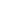 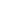 https://pkw.wrdsb.ca/Dear Parkway CommunityWe are very excited to bring School Day into our Parkway online basket of tools. Our goal of keeping connected with everyone will be enhanced with the adoption of School Day. School Day will broaden our reach to the community and it will enable our School to communicate important and sometimes timely information to our whole community.Here are some things you will need before you get started.Initially, you will have to set up a parent account and then add your scholars. At this time we are adding using Electronic Authentication.Your child’s Ontario Education Number, you will find this is on their Report Cards. It is located on the front page top middle section; OEN.School Board – Waterloo Region District School BoardAll other information you will know.A documentation with instructions will follow this announcement. If you have any difficulties please contact me.Brenda Frangos Head SecretaryParkway Public SchoolDear Parkway CommunityWe are very excited to bring School Day into our Parkway online basket of tools. Our goal of keeping connected with everyone will be enhanced with the adoption of School Day. School Day will broaden our reach to the community and it will enable our School to communicate important and sometimes timely information to our whole community.Here are some things you will need before you get started.Initially, you will have to set up a parent account and then add your scholars. At this time we are adding using Electronic Authentication.Your child’s Ontario Education Number, you will find this is on their Report Cards. It is located on the front page top middle section; OEN.School Board – Waterloo Region District School BoardAll other information you will know.A documentation with instructions will follow this announcement. If you have any difficulties please contact me.Brenda Frangos Head SecretaryParkway Public SchoolDear Parkway CommunityWe are very excited to bring School Day into our Parkway online basket of tools. Our goal of keeping connected with everyone will be enhanced with the adoption of School Day. School Day will broaden our reach to the community and it will enable our School to communicate important and sometimes timely information to our whole community.Here are some things you will need before you get started.Initially, you will have to set up a parent account and then add your scholars. At this time we are adding using Electronic Authentication.Your child’s Ontario Education Number, you will find this is on their Report Cards. It is located on the front page top middle section; OEN.School Board – Waterloo Region District School BoardAll other information you will know.A documentation with instructions will follow this announcement. If you have any difficulties please contact me.Brenda Frangos Head SecretaryParkway Public SchoolDear Parkway CommunityWe are very excited to bring School Day into our Parkway online basket of tools. Our goal of keeping connected with everyone will be enhanced with the adoption of School Day. School Day will broaden our reach to the community and it will enable our School to communicate important and sometimes timely information to our whole community.Here are some things you will need before you get started.Initially, you will have to set up a parent account and then add your scholars. At this time we are adding using Electronic Authentication.Your child’s Ontario Education Number, you will find this is on their Report Cards. It is located on the front page top middle section; OEN.School Board – Waterloo Region District School BoardAll other information you will know.A documentation with instructions will follow this announcement. If you have any difficulties please contact me.Brenda Frangos Head SecretaryParkway Public School